Affiliation No:-1730331                                               Education beyond Academics                                                       Manpura,  (Raj.)Ph. No: 0744-2321024, Fax No:  0744-2321034, 0744-6451936 Website: www.miskota.comFEE STRUCTURE NEW ADMISSION(ACADEMIC SESSION 2020-2021)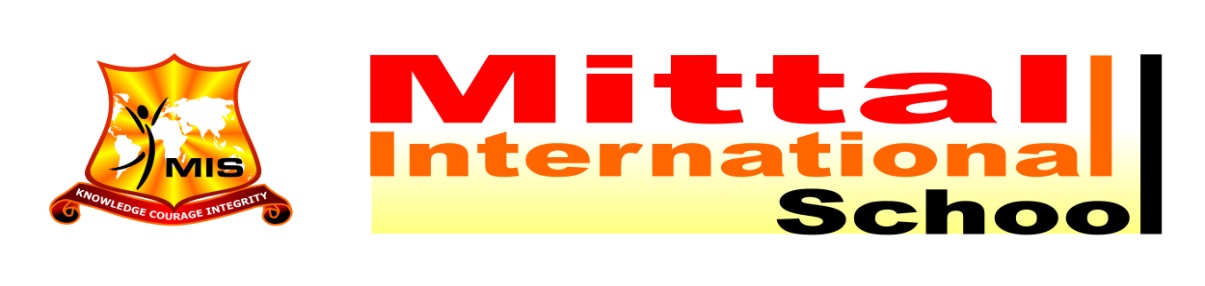 ON REGISTRATION 	Registration Fee (Non Refundable) 				300/-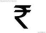 ON ADMISSION (Payable only at the time of admission)	Admission Fee (Non Refundable)				10000/-	Caution Money (Refundable)					 6000/-	(Payable within 4 days of Provisional Admission offer)ANNUAL & ACTIVITY FEE            Payable from II year of admission as per fee       (Inclusive in Admission Fee)            Structure applicable next yearTERM FEE ((Payable in two installments)			 1000/- per annumTUITION FEE (Payable Quarterly)	Grades Kindergarten		                                                 2500/- P.M.	Grades 1-5					             	 2700/- P.M.	Grades 6-8							 2900/- P.M.Grade 9-10							 3200/- P.M.BUS FEE (Payable Quarterly)	All Grades 							1300- P.M.(Payable for 11 months)School magzine,Calender,Diary Charges.						         850/- per annumSecurity FEE (Non-Refundable)                                                    1200/- per annumNOTE: -The school management reserve the right to revise the fee structure from time to time, the above fee is proposed for the session 2019-2020Late fees Rs 100/- If deposited within one week after the due date else thereafter Rs300/- per month